СОБРАНИЕ ПРЕДСТАВИТЕЛЕЙ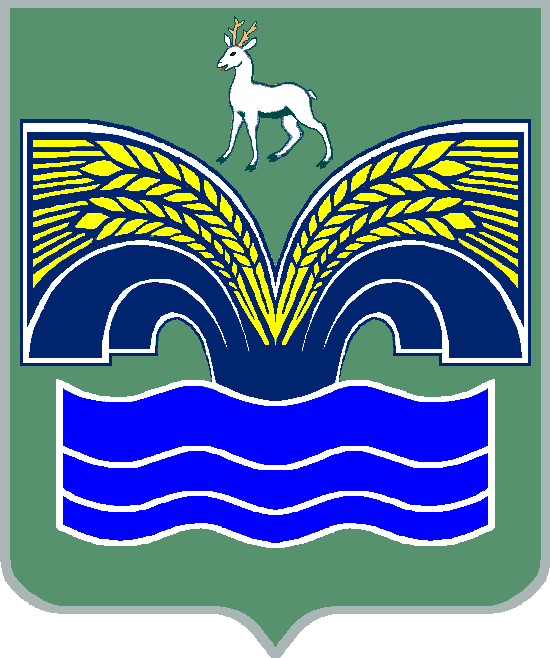 СЕЛЬСКОГО ПОСЕЛЕНИЯ КРАСНЫЙ ЯРМУНИЦИПАЛЬНОГО РАЙОНА КРАСНОЯРСКИЙСАМАРСКОЙ ОБЛАСТИТРЕТЬЕГО СОЗЫВАРЕШЕНИЕот «09» ноября 2017 года № 57О внесении изменений в решение Собрания представителей сельского поселения Красный Яр от 13.06.2017 № 32 «О расширении перечня мест (объектов) для отбывания наказания в виде обязательных и исправительных работ на территории сельского поселения Красный Яр муниципального района Красноярский Самарской области на период 2017-2020 годы»Рассмотрев протест прокуратуры Красноярского района от 08.11.2017 г. № 07-21/б/165 на отдельные положения решения Собрания представителей сельского поселения Красный яр от 13.06.2017 г № 32 «О расширении перечня мест (объектов) для отбывания наказания в виде обязательных и исправительных работ на территории сельского поселения Красный Яр муниципального района Красноярский Самарской области на период 2017-2020 годы», Собрание представителей сельского поселения Красный Яр муниципального района Красноярский Самарской области РЕШИЛО:Внести изменения в решение Собрания представителей сельского поселения Красный Яр от 13.06.2017 № 32 «О расширении перечня мест (объектов) для отбывания наказания в виде обязательных и исправительных работ на территории сельского поселения Красный Яр муниципального района Красноярский Самарской области на период 2017-2020 годы»:Изложить приложение 1 к Решению Собрания представителей от 13 июня 2017 года № 32 «Об определении перечня мест (объектов) для отбывания наказания в виде обязательных и исправительных работ на территории сельского поселения Красный Яр муниципального района Красноярский Самарской области на период 2017-2020 годы» в новой редакции (приложение 1).Изложить приложение 2 к Решению Собрания представителей от 13 июня 2017 года № 32 «Об определении перечня мест (объектов) для отбывания наказания в виде обязательных и исправительных работ на территории сельского поселения Красный Яр муниципального района Красноярский Самарской области на период 2017-2020 годы» в новой редакции (приложение 2).Опубликовать настоящее решение на официальном сайте администрации сельского поселения Красный Яр в сети Интернет http://www.kryarposelenie.ru.Направить решение в филиал по Красноярскому району ФКУ УИИ .УФСИН России по Самаркой областиНастоящее решение вступает в силу со дня его официального опубликования. Приложение № 1к решению Собрания представителейсельского поселения Красный Яр муниципального района Красноярский Самарской областиот 09 ноября 2017 г № 57Приложение № 1к решению Собрания представителейсельского поселения Красный Яр муниципального района Красноярский Самарской областиот 13 июня 2017 г № 32Приложение № 1к решению Собрания представителейсельского поселения Красный Яр муниципального района Красноярский Самарской области № 81 от 27 декабря 2016 г.ПЕРЕЧЕНЬОБЪЕКТОВ ДЛЯ ОТБЫВАНИЯ ОСУЖДЕННЫМИ НАКАЗАНИЯВ ВИДЕ ОБЯЗАТЕЛЬНЫХ РАБОТ НА ТЕРРИТОРИИСЕЛЬСКОГО ПОСЕЛЕНИЯ КРАСНЫЙ ЯР МУНИЦИПАЛЬНОГО РАЙОНА КРАСНОЯРСКИЙ САМАРСКОЙ ОБЛАСТИ Приложение № 2к решению Собрания представителейсельского поселения Красный Яр муниципального района Красноярский Самарской областиот 09 ноября 2017 г № 57Приложение № 2к решению Собрания представителейсельского поселения Красный Яр муниципального района Красноярский Самарской областиот 13 июня 2017 г № 32Приложение № 2к решению Собрания представителейсельского поселения Красный Яр муниципального района Красноярский Самарской области № 81 от 27 декабря 2016 г.ПЕРЕЧЕНЬМЕСТ ДЛЯ ОТБЫВАНИЯ ОСУЖДЕННЫМИ НАКАЗАНИЯВ ВИДЕ ИСПРАВИТЕЛЬНЫХ РАБОТ ДЛЯ ЛИЦ, НЕ ИМЕЮЩИХ ОСНОВНОГО МЕСТА РАБОТЫ ТЕРРИТОРИИСЕЛЬСКОГО ПОСЕЛЕНИЯ КРАСНЫЙ ЯР МУНИЦИПАЛЬНОГО РАЙОНА КРАСНОЯРСКИЙ САМАРСКОЙ ОБЛАСТИПредседатель Собрания представителей сельского поселения Красный Яр муниципального района Красноярский Самарской области _______________ А.С. ЕриловГлава сельского поселенияКрасный Ярмуниципального районаКрасноярский Самарской области_______________ А.Г. Бушов№п/пНаименование организации1.Муниципальное казенное учреждение сельского поселения Красный Яр «Благоустройство».2.ООО «Красноярское ЖКХ».3«Муниципальное казенное учреждение «Красноярский спортивный комплекс» муниципального района Красноярский Самарской области».4МУП «Красноярское ЖКХ».5ОАО «Красноярское РТП».6ООО « КрасныйЯрагроснаб».7ООО «Красноярский хлебозавод».8ГБУЗ СО « Красноярская ЦРБ».№п/пНаименование организации1.ООО «Красноярское ЖКХ».2.«Муниципальное казенное учреждение «Красноярский спортивный комплекс» муниципального района Красноярский Самарской области».3.МУП «Красноярское ЖКХ».4.ОАО «Красноярское РТП».5.ООО « КрасныйЯрагроснаб».6.ООО «Красноярский хлебозавод».7.ГБУЗ СО «Красноярская ЦРБ».